    Colorado Springs Alumnae Chapter 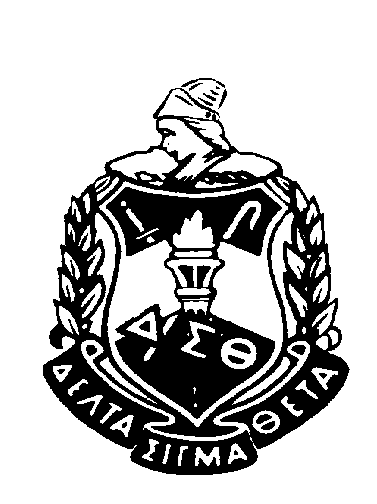 Delta Sigma Theta Sorority, Inc.P.O. Box 15235Colorado Springs, CO  80935MINUTES OF THE EXECUTIVE BOARD MEETINGHELD November 7, 2016Chapter President Pamela Miller called the Colorado Springs Alumnae Chapter of Delta Sigma Theta Sorority, Inc. to order on Monday, November 7, 2016 at 6:33pm at the William I Spencer Building, Colorado College, 830 N Tejon. A quorum was present for the transaction of business.  Sorors present: Nataki Brown-Jones, Deborah Hendrix, Felicia Hubbard, Patricia Humphrey, Patricia Lewis. Patricia Maxwell, Pamela Miller, Quintiya Miller, Carolyn Pace, Helena Smith, Shirley Stewart, Lasaundra Watson and Ingrid Williams.Adoption of Agenda was approved with the following changes:Under Committee ReportsRemove – Arts and Letters – Soror StewartRemove – Social Action – Soror Hubbard/McGrawChange – Approval of September Meeting Minutes to OctoberreportsCORRESPONDENCE REPORT – Soror WatsonSoror Anna Hill provided information on Soror Mary Shy – they were line sistersSoror P. Miller will be going to Detriot soon and hopes to meet with her to obtain additional informationCSAC website was used to confirm chapter affiliation for Soror Mary ShySee attached report for detailsSoror P. Miller requested the removal of the September correspondence from this reportFINANCIAL SECRETARY REPORT – Soror Brown-JonesReceived the following funds: Money Workshop: $70.60Membership Dues: $325.00Total: $395.60See Treasurer report attachedTREASURER REPORT – Soror HendrixThe following were noted:  September Financial Package:Book to Bank Reconciliation (see current reports)November 11thChecking Account - Bank Balance $18,177.93; Book Balance $18,032.34Savings Account – Bank Balance $3,101.13Book Balance $3,101.13NOTE: These numbers do not include additional income received – Updated information to be supplied at the chapter meetingOutstanding Receipts & Outstanding Checks2 outstanding checks totaling - $145.59 (NOVAC & CenturyLlink)c. Financial Secretary Receipt Report – all receipts accountedd. Paid Dues 54 – 2016-2017Budgets:2016-17 Budgets – Allocation Changes for 2016 – 2017Updated reports received from Arts and Letters, Economic Development Education and MembershipCommittee Reports:Reports emailed to committee chairs – (start 11/1/16)What proposals will be made to E-board?NoneRecommendations:NoneMeeting Adjourned:NoneNext meeting: Not scheduledSoror P. Miller requested PayPal fees be added as an expense line on the Finance Report moving forwardSee attached report for more details.MEMBERSHIP SERVICES – Soror PaceNo Meeting held in OctoberNext meeting:  November 15, 2016, 6:00 p.m., East Library, Room TBDReminder: Secret Sorors gift exchange continues Gift exchange in November and December (Reveal in December)Breakfast Social – Contact Member Services committeeBreakfast will be served before each chapter meeting Time: 9:30amHost for each chapter meeting has been determinedDelta Dears Luncheon – Contact Sorors Pace or PiperDate: December 30, 2016 Location: Joseph’s Fine Diner– Dutch Treat5th Sunday worship Date: October 30, 2016 at St. Raphael Episcopal Church– Host Soror McQueen – lunch after service: Outback – 9 sorors and 1 guest attendedDate: January 29, 2017 – Host and location TBD - Need volunteerDate: April 30, 2017 – Host and location TBD - Need volunteerAll Sorors DinnerJanuary 21, 2017 – Pueblo at 4:30pm – Host: Soror Smith – Dutch TreatMarch 17, 2017 – Colorado Springs at 6:00pm – Host: TBD – Dutch TreatMay 20, 2017 – Denver at 4:30pm – Host TBD – Dutch TreatCelebration of November Birthdays - Happy Birthday Sorors11/2 – Robbie Hardaway11/9 – Faye McQueen11/11 – Kashayla Unis11/29 – Jennifer Johnson11/30 – Deborah HendrixNext meeting: November 15, 2016 – East Library – 2nd floor study roomSee attached report for detailsAUDIT COMMITTEE – Soror P. LewisMet Saturday October 8, 2016 at 11:30 am at the Zalman CenterThe review included a validation of disbursements, review of rec􀀔ipts and deposits, and 100% review of membership information. The chapter has adequate written fiscal policies and procedures.Review of financial records revealed the following discrepancies:Need original receipts attached to vouchers. Copies are not acceptable. Check #2640Need documentation for each voucher/for each check written. Example - For the check written for Regional Per Diem, there is no documentation. Attach a copy of the sorors conference registration and a copy of the per diem rates (where the amount was derived from). For a donation that we made where there is no invoice or receipt, attach a copy of the letter that we sent along with the check that we sent to the organization to say thank you.Of the 33 receipts/deposits that we reviewed, 10 were not deposited in the required 48 hours.All four signatures need to be on every voucher. If the payee is an officer, meaning there is no committee, then whoever is responsible for that line item needs to sign as the Committee Chair. Example - If the Financial Secretary has to buy a receipt book, since this does not fall under a committee, the president or vice president should sign the voucher as the committee chair.The committee has the following recommendations:For the Financial Secretary's Report - If there are no receipts written/no money received, prepare a Financial Secretary's Report for the period covered and annotate on it "No monies were received during this period."There is no need for the Financial Secretary to write a receipt for a PayPal transaction since PayPal provides a receipt and since those were not funds that the Financial Secretary received. However, since it is a PayPal-to-bank account transfer, it will show on the bank statement and the Treasurer needs to account for the funds on the Treasurer's Report.Treasurer's book is well organized. Reports from financial secretary and treasurer are succinct. Great job. Please keep up the good work. We appreciate your diligence.Internal Audit webinar will be held on November 16th and 17thFinancial Officers and interested sorors encouraged to attendSoror P. Miller to send information to the chapter via emailECONOMIC DEVELOPMENT – Soror MaxwellMet Wednesday, October 19, 2016 at 6:30pm, Location: East LibraryMembers Present: Sorors Hubbard, Maxwell, McMillan, P. Miller, Watson, and WhiteFinalized details of the eventLocation: Gaylord Hall at Colorado College from 9-4pmCurriculum: Money Smart, FDICMaterials: Free resources provided – electronic presentationPresenter: Soror Patricia MaxwellAdvertising: Social Media postingsMeals/Snacks: Continental breakfast – donated by committeeParticipation: 25 people signed up – tickets available at the doorNext Meeting: Wednesday, November 09, 2016See attached report for detailsEDUCATIONAL DEVELOPMENT – Soror Humphrey/HendrixMet Saturday, October 15, 2016 at Ebenezer Baptist ChurchMembers Present: Soror Bell, Hendrix, Humphrey and I WilliamsEight sorors and eight GEMS where in attendanceTopic: Empowerment; Who Am I?Community Service Events: Saturday, November 5, 2016 – Care and Share - three sorors, eight GEMS, and four parents participatedSaturday, November 19, 2016 – Ronald McDonald House – preparing meals for residents from 1:30 – 3:30pm Next Meeting: December 3, 2016 at 10am at Ebenezer Baptist Church Topic: Decisions we make…what is the cost?Currently looking for a speaker – Preferably a Social Awareness CounselorCommittee voted not to have a table at the Educating Children of Color conference in January – conflicts with CSAC chapter meetingTwo GEMS inquiries were receivedPictures from event including GEMS can be posted on the website but not FacebookSee attached report for detailsHERITAGE AND ARCHIVES – Soror Q. MillerMet Tuesday, November 1, 2016 at 6:30pm via conference call Members Present: Sorors Bell, P. Miller, Q. Miller and SmithCompleting articles for the Central Region newsletterCurrently writing two articlesHats OffBackpack Project: Feeding children (Monterey Elementary School)Digital file storage: President to research protocol and usage guidelinesNext meeting: TBDPHYSICAL AND MENTAL HEALTH – Soror VaughnNext Meeting: October 5, 2016 at 7:00pm via conference call – Soror Vaughn to send out conference call information prior to meeting Co-chair is needed for this committeeCommittee suggested a Diabetic Holiday Recovery Seminar to tentatively held on January 21st at 9am – 2pm at Payne Chapel – target audience (60 participants) – Box lunch will be provided - $1500 seed money to be used for survival kits that will be given to each participant Awaiting report from Soror VaughnPUBLICITY – Soror SmithMet Monday, November 07, 2016 at 10:00 am via conference callMembers Present: Sorors Maxwell and SmithNext Meeting: Sunday, December 5, 2016 at 5:00 pm via conference call – Soror Maxwell to send out conference call information priorPlease send program/event information using the attached Event Report Form no later than 5 days after the event – including 5 pictures to mrshelenasmith@gmail.com, quintiyamiller@gmail.com and maxwellpa@aol.com.  OLD BUSINESSREGIONAL LEADERSHIP CONFERENCE – Soror P. MillerSorors P. Miller, Tucker, E. Tunson and Vaughn attended the conference from October 7-9 – Soror P Miller left on the 8thGoal for chapters is to reclaim at least 10 sorors – CSAC has reclaimed 5 so farDelta Dears Motto: Serve, Protect and keep the Delta Dears happyCommittee reports will be put in the Red ZonePayPal transactions must be transferred within 14 days 2016-2017 CALENDAR – Soror P. MillerCSAC 2016-2017 calendar was discussed last weekAll events will be placed on the website without addressesSorors P. Miller and Smith to coordinate updating the calendarTRI-STATE MEETING – Soror P. MillerCSAC will host the Tri-State Meeting (Colorado, Kansas and Oklahoma) Dates: March 31st – April 2ndCSAC to host a Welcome Event on Friday, March 31stSign-up sheet will be circulated at the chapter meeting for this new committeeNEW BUSINESSCORRESPONDENCE ACTION ITEMS NonePRESIDENT’S CORRESPONDENCE – Soror P. MillerSorors encouraged to attend training webinars – refer to email for detailsInternal Audit webinar will be held on November 16th and 17thFinancial officers and interested sorors encouraged to attendChapter meeting for January and March will remain as scheduledMOTIONSThe Executive Board Meeting adjourned at 7:56 PM.Respectfully submitted,Helena Smith						Pamela Miller	Helena Smith						Pamela MillerRecording Secretary					President1Moved to accept the updated agenda with correctionsQ. Miller / PaceMoved & Seconded, Carried2Moved to approve the October meeting minutes as updated and distributedSmith / Q. MillerMoved & Seconded, Carried